Foto por foto e painel por painel.As fotos estão indicadas segundo planta abaixo.Parede A1 foto tamanho 90x120 cm  1 texto de apresentação da expo "Cartoline da Venezia" 100x 150 cmlegenda da foto: Praça São Marcos com cruzeiro 2018 Parede B6 fotos de 40x60 cm cada uma legenda unica : Lembranças virtuais 2018/19Parede C1 políptico (4 fotos) de 30x45 cm cada uma1 triptico(tres fotos) de 30x45 cm cada umaLegenda unica: Retratos 2018/19Parede D 1 Diptico(2 fotos) de 60x90 cm  cada umaLegendas:  O silencio é azul Praça São Marcos 2019Parede E ( 5 conjuntos de fotos )•1 políptico  (9 fotos) de 30x45 cm cada uma Legenda: Os Venezianos 2018•1 foto 1 foto de 40x60 cmLegenda Menina da Giudecca2018•1 Triptico (tres fotos) de 40x60 cm cada umaLegendas: Cotidiano 2018•1 foto de 40x60 cmLegenda Migrante2019•1 Poliptico  ( 6 fotos)  de 40x60 cm cada uma Legendas: Silenciosa Veneza2019 Parede F1 foto de 90x120cmLegenda: Acqua grande2019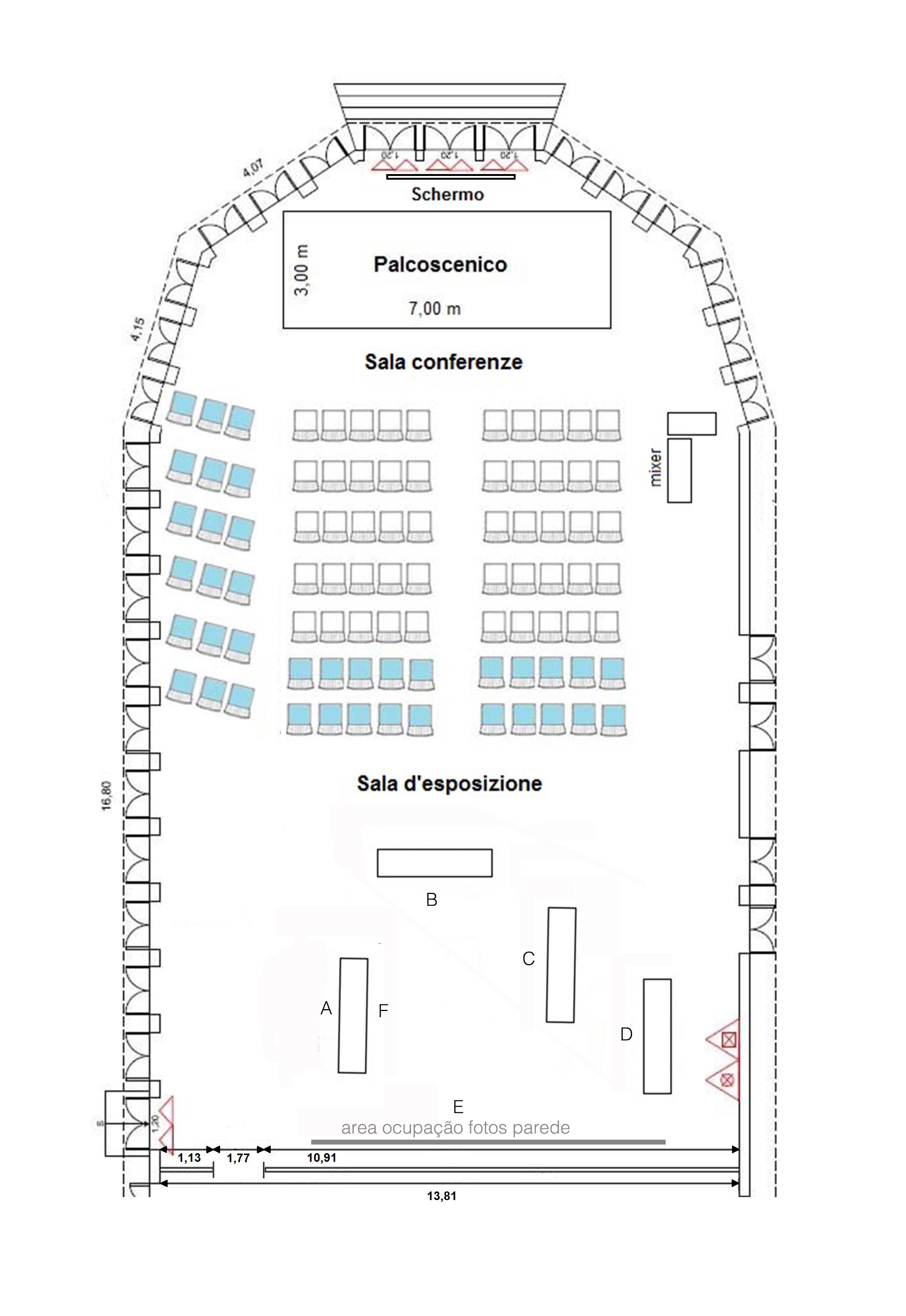 